StatusNameConditionAfter RepairsAdopted by:Susan Berryhill and Dusty WilliamsTommie Greer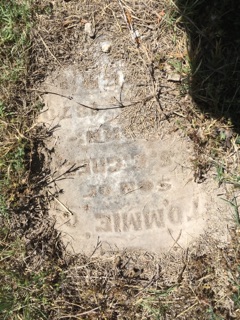 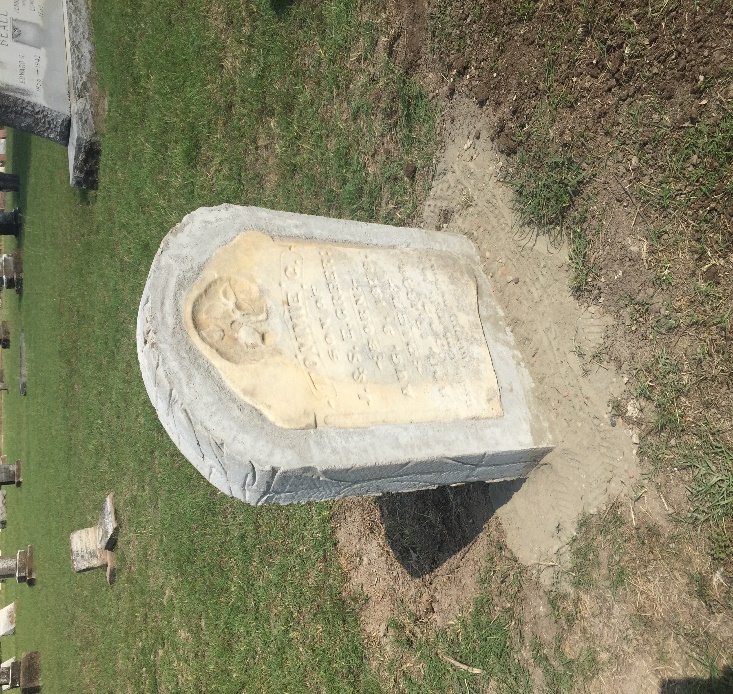 Adopted by: Susan Berryhill and Dusty WilliamsEva Greer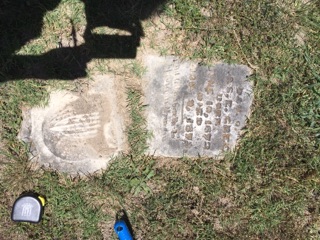 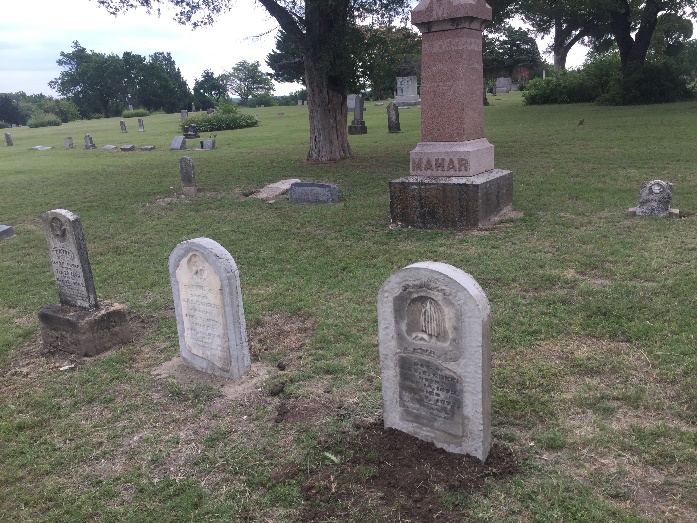 Adopted by Debbie PerkinsGeorge O. Sunderland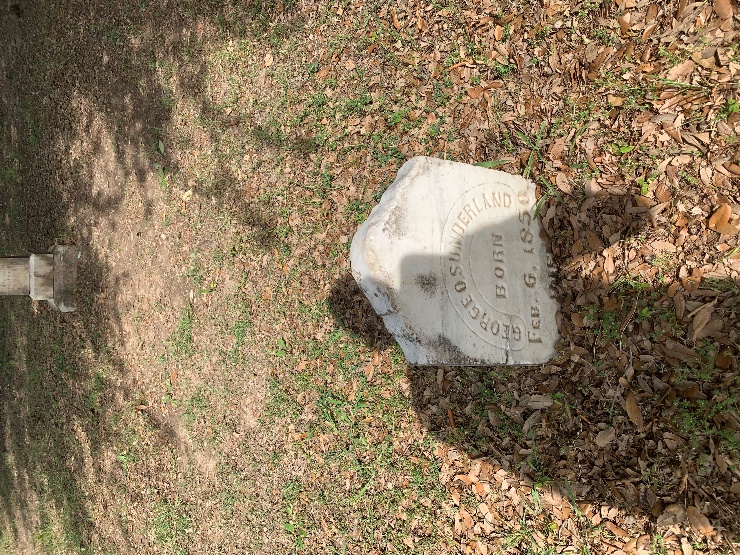 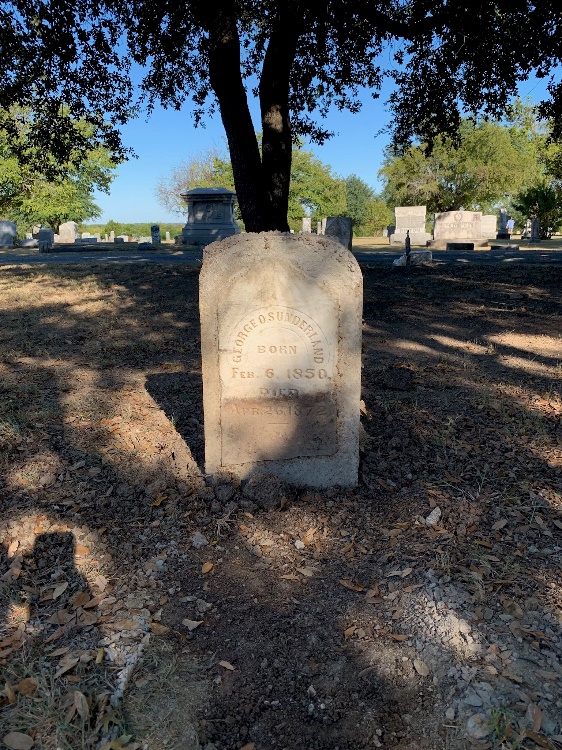 Adopted by Debbie PerkinsJ. S. Sunderland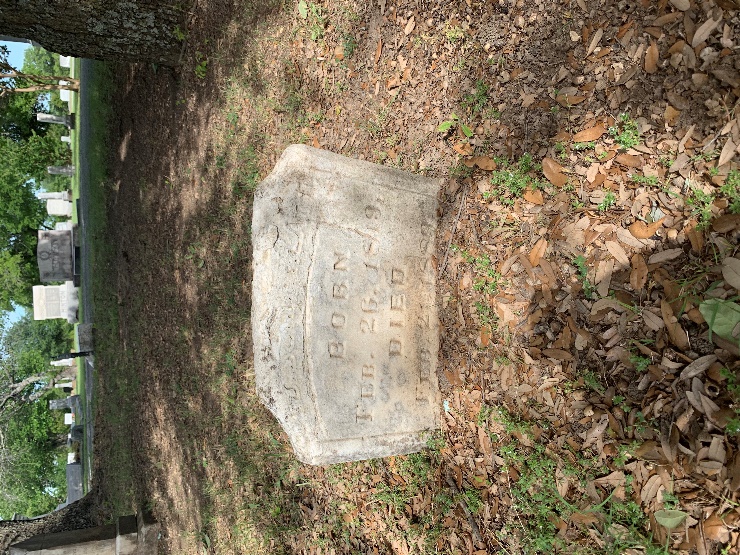 Adopted by Judy McDooughInfant son of D. K. and E. E. Tate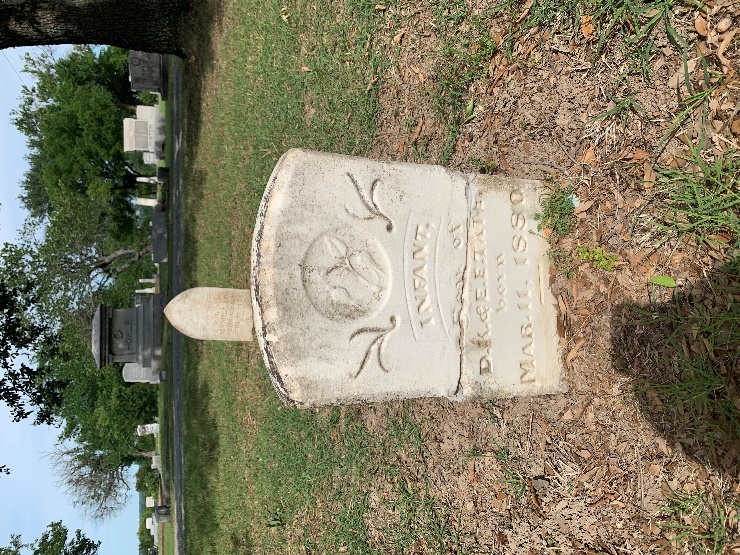 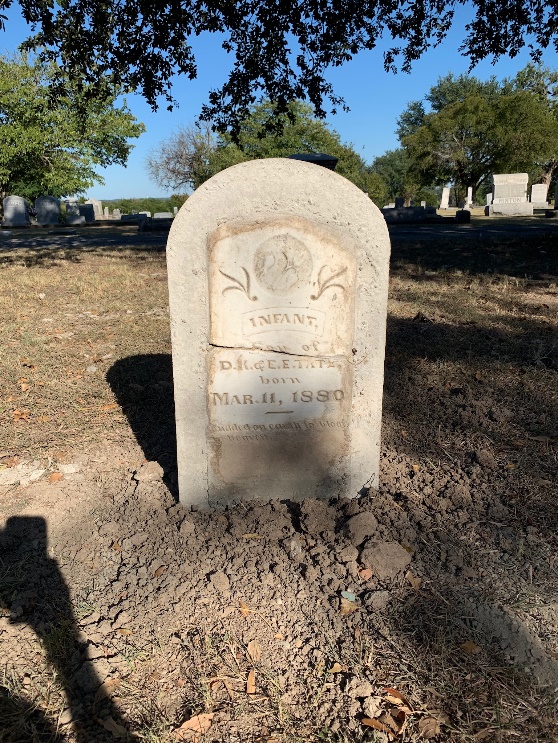 Adopted by Debbie PerkinsInfant daughter of T. W. and M. M. McMillan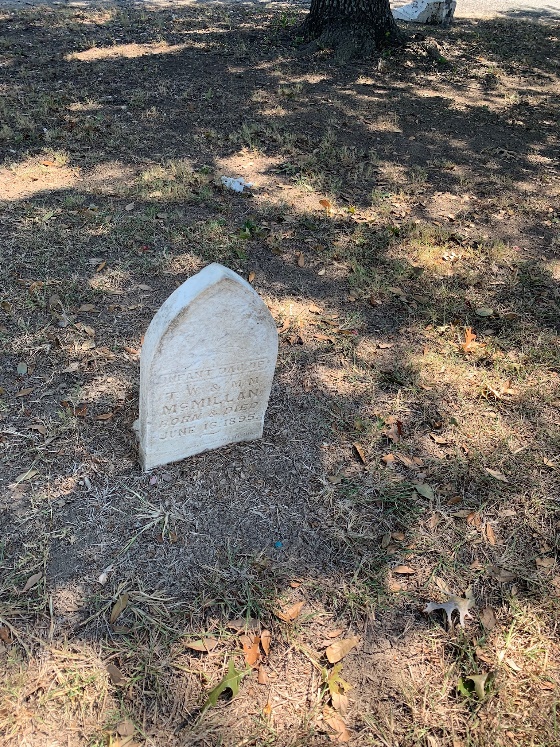 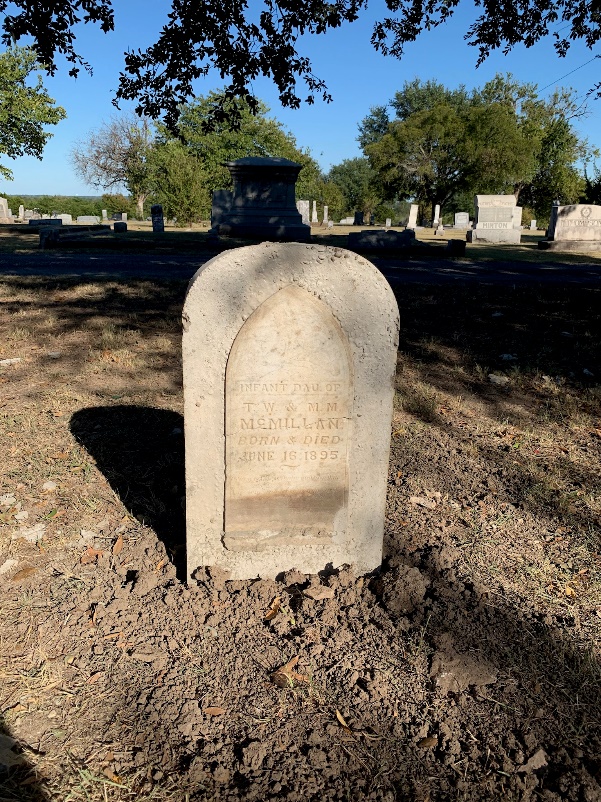 Adopted by Linda HyndsJoseph Kelly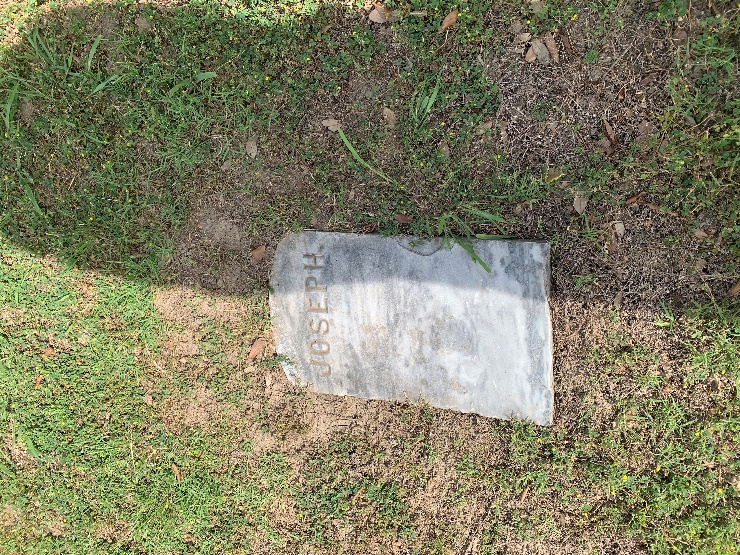 Adopted by Linda Hynds	Martha H. Watson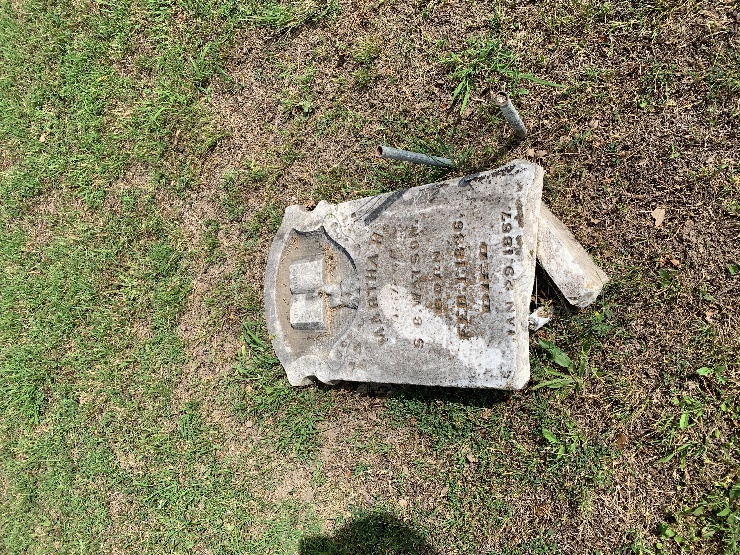 Adopted by Linda HyndsCarl R. Gleaves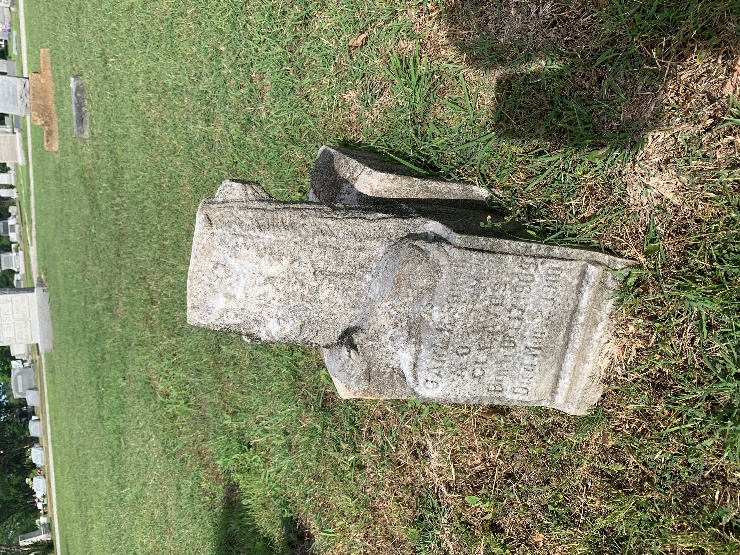 Adopted by Elaine Francis L. Cartwright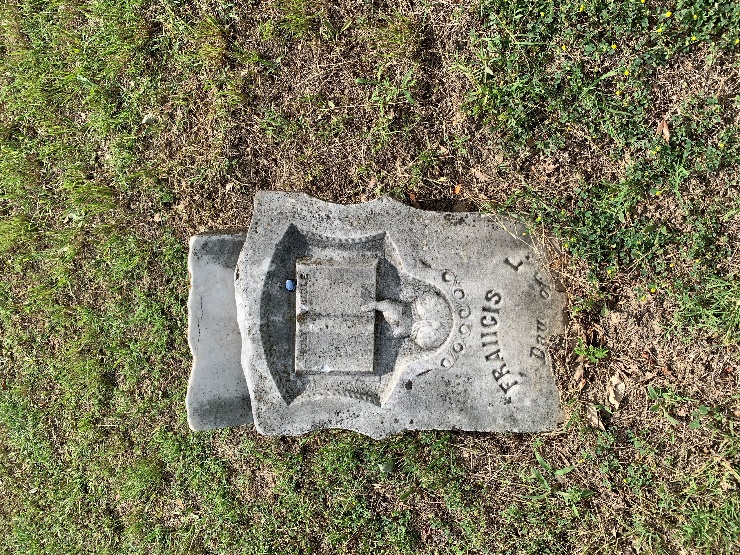 Adopted by Elaine BayLourany Cartwright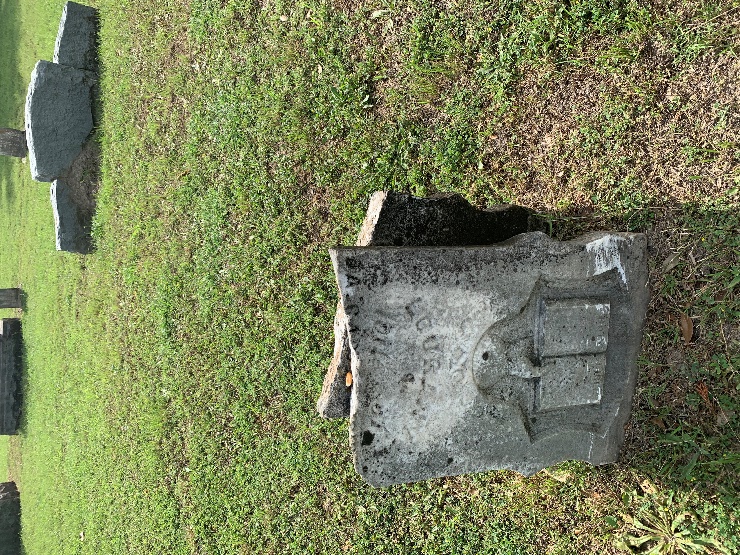 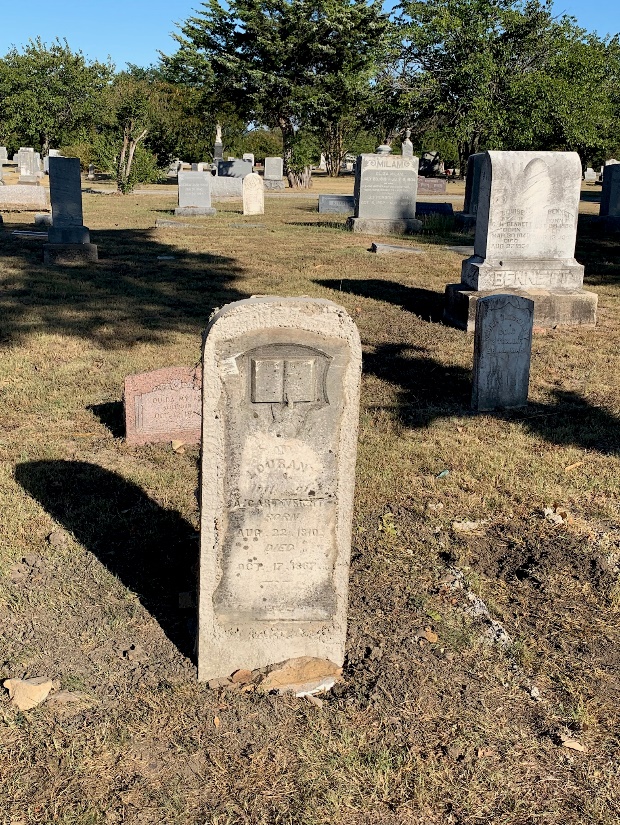 Adopted by Linda HyndsJohn Clouse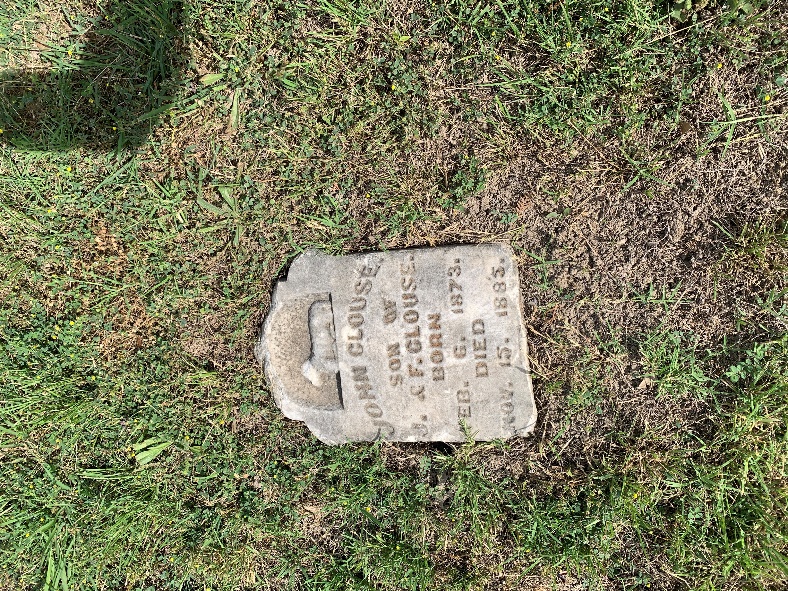 Adopted by The Boulton FamilyA.S. McKinney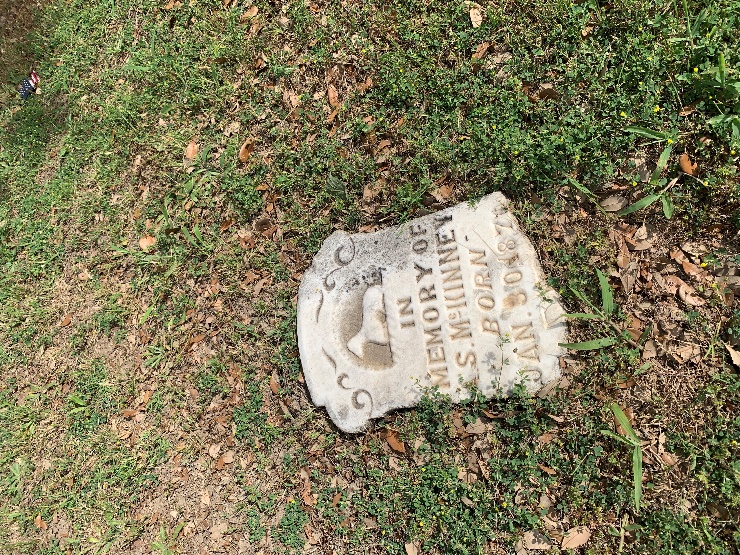 Adopted by Barbara AlsobrookAndrew J. Hayhurst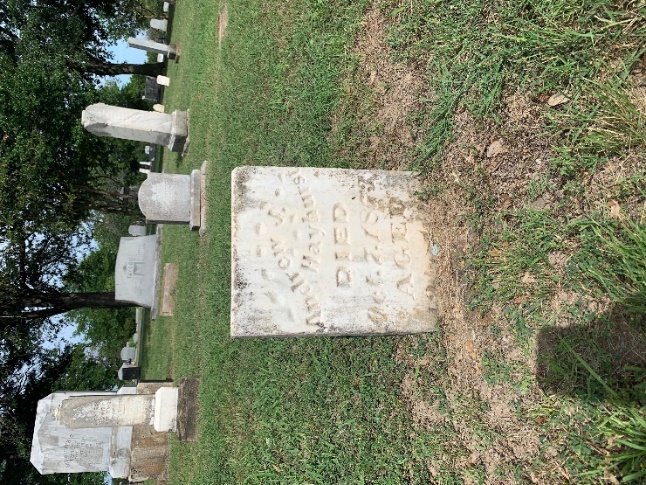 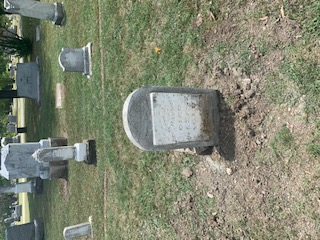 Adopted by Barbara AlsobrookWarner Hayhurst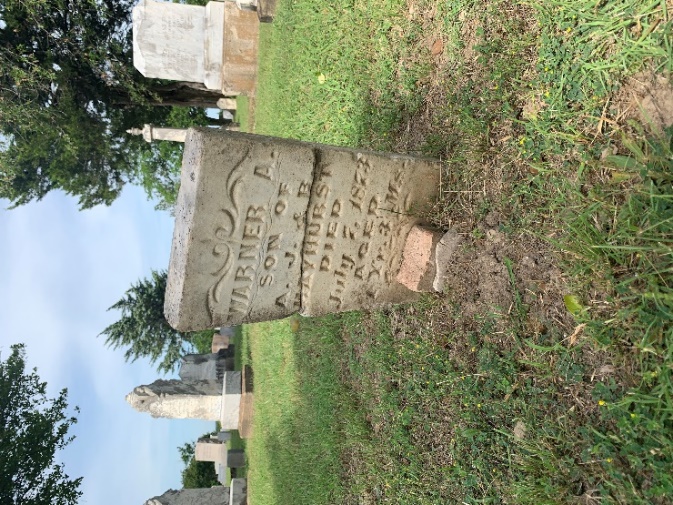 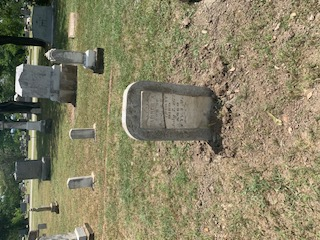 Adopted by Barbara AlsobrookJohn E. Hayhurst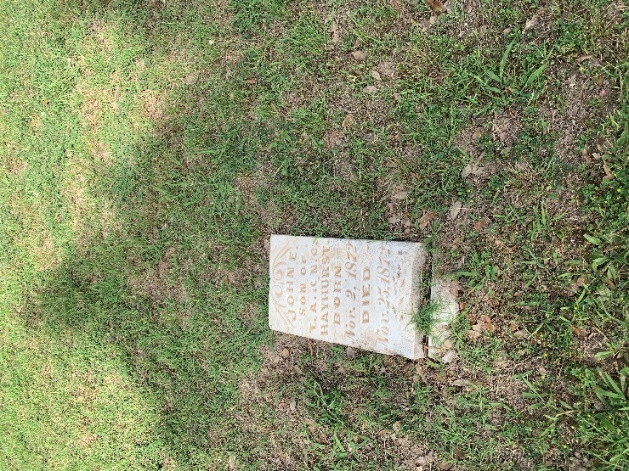 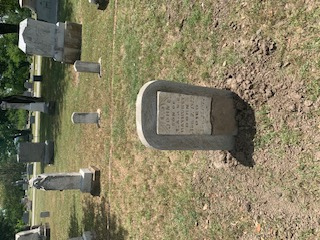 Adopted by Barbara AlsobrookMary E. Hayhurst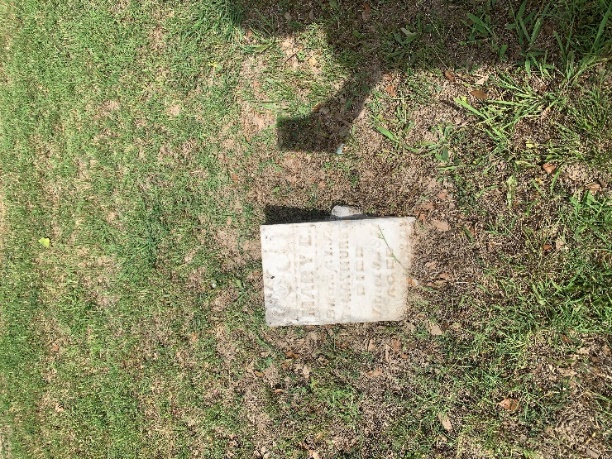 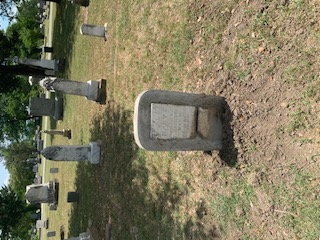 Adopted by Barbara AlsobrookJoseph Warner Hayhurst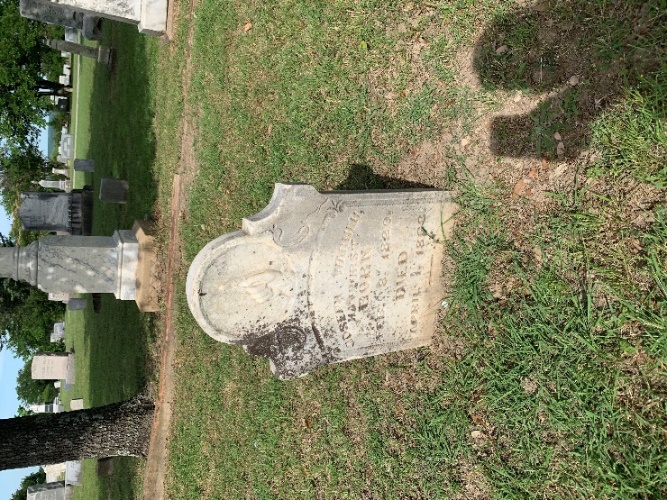 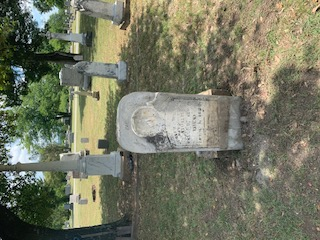 Adopted by Julie MorrisMary A. Wells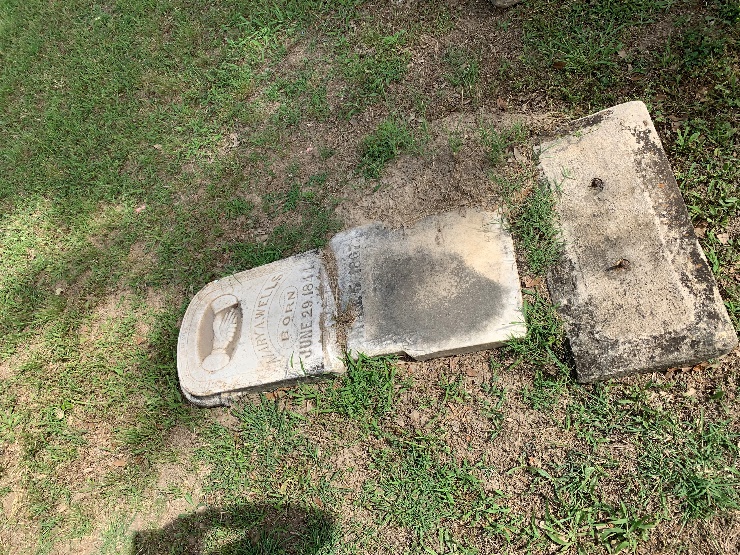 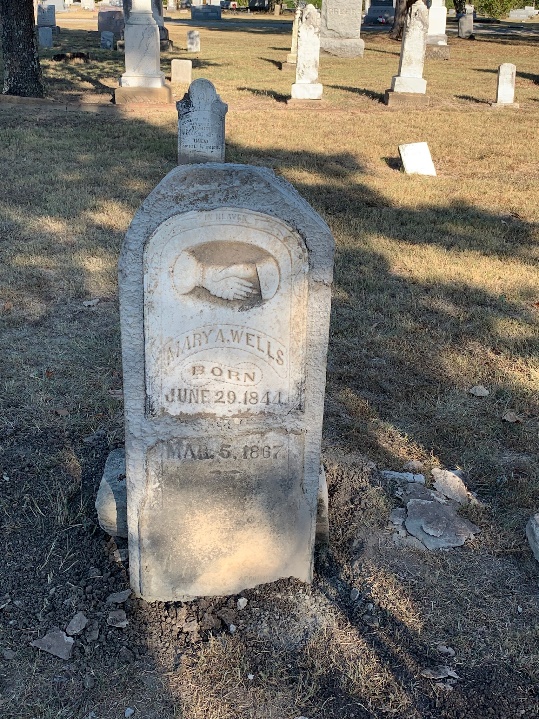 Adopted by The Boulton FamilyElizabeth Paxton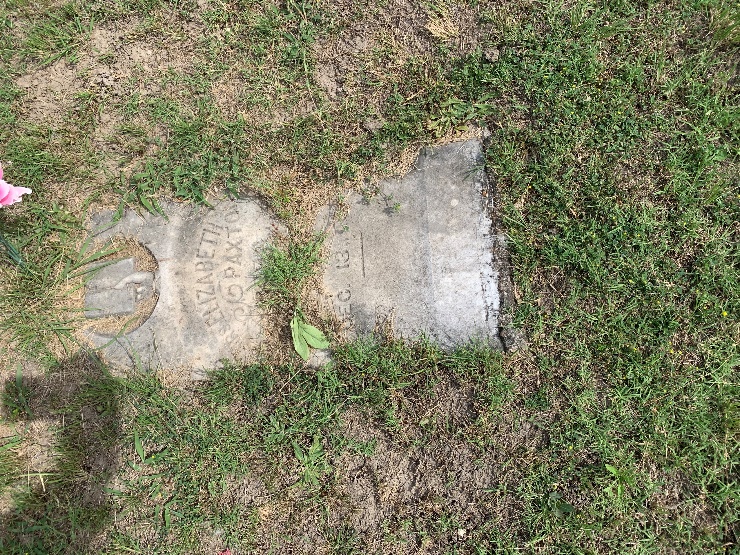 